Précision de l’affichage, affichage fractionnaireRééditer un calculDérivation - IntégrationProbabilitésSuites Matrices 	ComplémentsNombre dérivé à partir de l’écran graphiqueIntégrale à partir de l’écran graphiqueSynthèseKit de survie Terminale ESHP 39g Menu Modes (touches SHIFT et Home) puis mettre le format de nombre en surbrillance puis  CHOIX (F2) et Fixe . Mettre en surbrillance  le nombre de décimales puis CHOIX (F2) et choisir 2, valider par OK (F6).Pour retrouver un affichage normal refaire la procédure et sélectionner Standard .Touche Home pour retourner dans l'écran de calcul.Un résultat rationnel peut être affiché sous forme d’une fraction irréductible ou sous la forme 
a + b/c. Utiliser la touche a b/c  plusieurs fois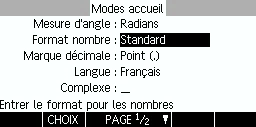 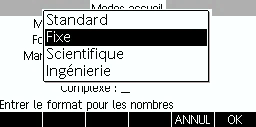 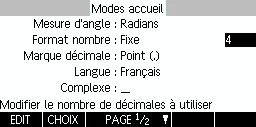 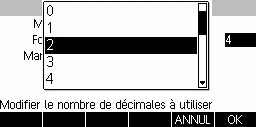 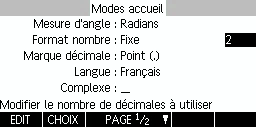 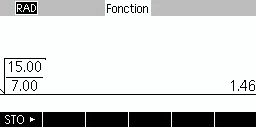 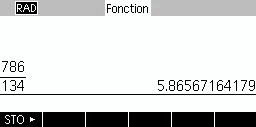 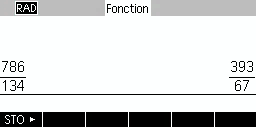 Pour rééditer un calcul il suffit de le mettre en surbrillance, à l'aide du curseur puis de sélectionner COPIER (touche F4). Le calcul apparait sur la ligne de saisie.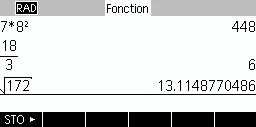 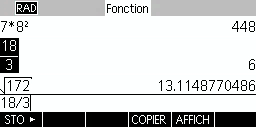 Touche Math puis dans la colonne de gauche de la boite de dialogue, sélectionner Analyse et sur celle de droite, choisir   Syntaxe de l’instruction  :(expression, variable = valeur)..Pour une approche graphique, voir compléments.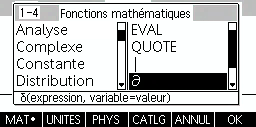 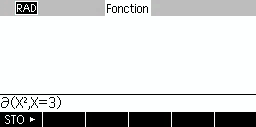 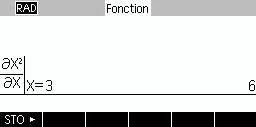 Touche Math choix Analyse puis ..Syntaxe de l’instruction : (expression, variable, borne inf, borne sup).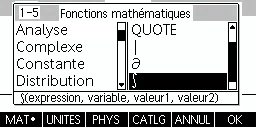 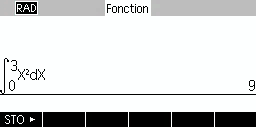 Loi Binomiale :Probabilité de l'évènement "X = k"Instruction Distribution (touche Math) Sélectionner à l’aide des curseurs binomial . Valider par OK  (touche F6) ou et ENTER .Renseigner : (nbre d’essais, valeur désirée, proba de succès).Probabilité de l'évènement "X ≤ k"Instruction Distribution (touche Math) Sélectionner à l’aide des curseurs binomial_cdf et ENTERRenseigner : (nbre d’essais, proba de succès, valeur désirée).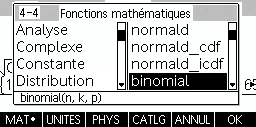 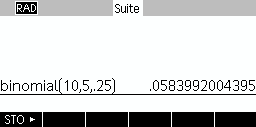 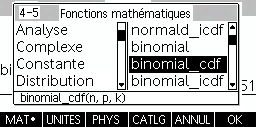 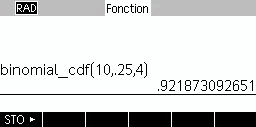 Loi Normale :Probabilité de l’événement "a < X < b"Touche Home pour revenir à l'écran de calcul.La probabilité s'obtient avec 
P(X < 4) – P(X  3).Instruction Distribution (touche Math). Sélectionner à l’aide des curseurs normald_cdf  et ENTER Renseigner : (moyenne, écart-type, valeur désirée).Probabilité de l’événement  " X < b" et " X > a"Pour P(X < b) procédure ci-dessus.Pour calculer P(X > a) on utilise la probabilité de l'événement contraire.Déterminer  tel que P( ) = p1Instruction Distribution (touche Math). Sélectionner à l’aide des curseurs normald_icdf  et ENTER Renseigner (moyenne, écart type, probabilité)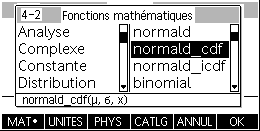 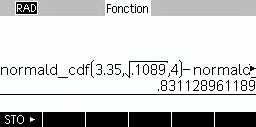 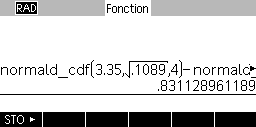 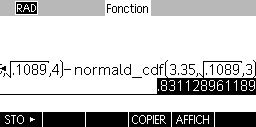 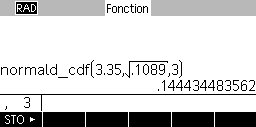 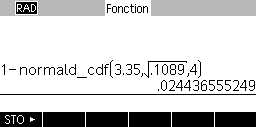 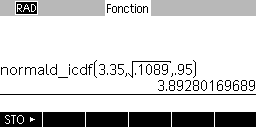 Touche Apps puis Suite et START (touche F6).Suite définie par u1 = 0 et la relation de récurrence  un+1 = 0,4 un + 6 : Définir U1(1) (EDIT) puis U1(N) en fonction de U1(N  1).Utiliser la touche F4 pour U1 et F2 pour N  1. Valider par OK (F6).Table et représentation graphique : touche Views choix Table/Valeur.Les touches Plot (resp Num) donnent uniquement le graphique (resp la table).Remarque : il n'est pas possible de définir un premier terme u0.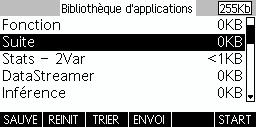 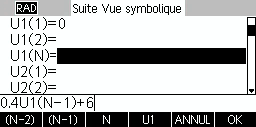 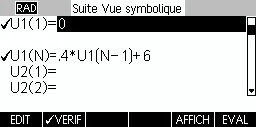 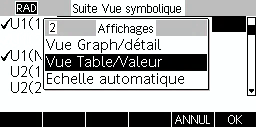 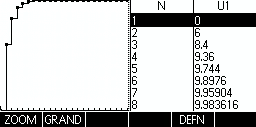 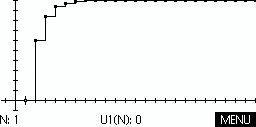 . Calculer 5A A3 et A1.Menu Matrix (touches SHIFT et 4) puis EDIT  (touche F1).Saisir les éléments de la matrice M1 et valider par ENTER. Dans l'écran de calcul, on saisit 5xM1 puis M1^3 et et la séquence :M1  x-1 .On obtient M1 avec ALPHA .)  1 .Touche a b/c  pour écriture fractionnaire.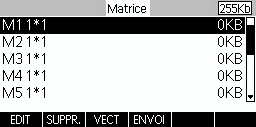 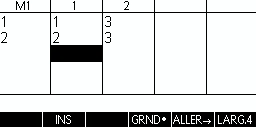 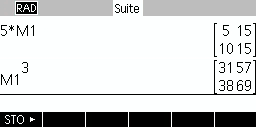 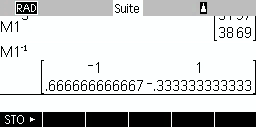 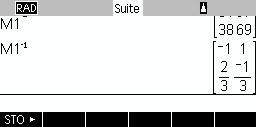 Saisir la fonction f par exemple F1, tracer la courbe (touche Plot) et placer le curseur sur le point désiré. Ci-contre, la fonction carré.Choisir Menu (touche F6) puis FNCT (touche F4 ) et Pente valider par F6. La pente de la tangente au point sélectionné est affichée.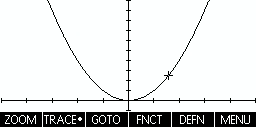 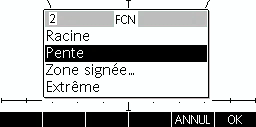 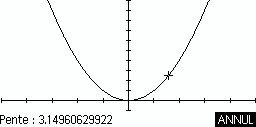 Saisir la fonction f par exemple F1, tracer la courbe (touche Plot).
Ci-contre, la fonction carré.Choisir Menu (touche F6) puis FNCT (touche F4 ) et 
Zone signée.. , valider par F6. Renseigner les extrémités de l'intervalle :De placer le curseur sur le début de l'intervalle puis F6 ; A placer le curseur sur la fin de l'intervalle puis F6. L'intégrale est affichée : Zone : 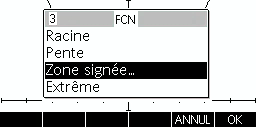 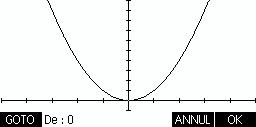 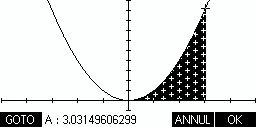 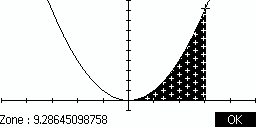 